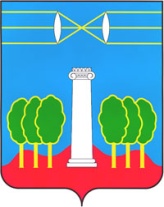 АДМИНИСТРАЦИЯГОРОДСКОГО ОКРУГА КРАСНОГОРСКМОСКОВСКОЙ ОБЛАСТИПОСТАНОВЛЕНИЕ__________№__________					ПРОЕКТО внесении изменений в постановление администрации городского округа Красногорск Московской области от 28.11.2018 № 3168/11 «Об утверждении Протокола № 2 заседания Единой комиссии по определению победителей конкурса на предоставление в 2018 году субсидии субъектам малого и среднего предпринимательства»В целях реализации мероприятий муниципальной программы городского округа Красногорск «Развитие малого и среднего предпринимательства» на 2017-2021 г.г., утверждённой постановлением администрации Красногорского муниципального района от 03.10.2016              № 2067/10 (с изменениями и дополнениями) постановляю:Утвердить Протокол от 21.12.2018 заседания Единой комиссии по определению победителей конкурса на предоставление в 2018 году субсидии на частичную компенсацию субъектам малого и среднего предпринимательства затрат, связанных с приобретением оборудования в целях создания и (или) развития, и (или) модернизации производства товаров (работ, услуг).Внести в постановление администрации городского округа Красногорск Московской области от 28.11.2018 № 3168/11 «Об утверждении Протокола № 2 заседания Единой комиссии по определению победителей конкурса на предоставление в 2018 году субсидии субъектам малого и среднего предпринимательства» следующее изменение:2.1. Пункт 5 постановления исключить, изменив дальнейшую нумерацию пунктов.Опубликовать настоящее   постановление в газете «Красногорские вести» и разместить на официальном сайте администрации городского округа Красногорск.4. Контроль за выполнением настоящего постановления возложить на заместителя главы администрации по инвестиционному развитию и связям с общественностью А.Д. Мамедова.Глава городского округа Красногорск	  		            Э.А. Хаймурзина       ВерноСтарший инспектор общего отдела управления делами                                                             Ю.Г. НикифороваИсполнитель                                                                                Ю.Е. БорисенкоРазослано: в дело (2), в прокуратуру, Коноваловой, Мамедову, Голубеву, Борисенко, Гереш, Теняевой, Кормилицыну, Зеленову.ЛИСТ СОГЛАСОВАНИЯС.Н. Иванова8-495-562-46-68ДатаСуть возражений, замечаний, предложенийФ.И.О. должностьЛичная подписьБорисенко Ю.Е.начальник отдела развития предпринимательства и инвестицийГолубев Б.С. Начальник управления по инвестициям и развитию предпринимательстваМамедов А.Д.заместитель главы администрации по инвестиционному развитию и связям с общественностьюПредставитель правового управления